Министерство образования и науки Российской ФедерацииСТЕРЛИТАМАКСКИЙ ФИЛИАЛФЕДЕРАЛЬНОГО ГОСУДАРСТВЕННОГО БЮДЖЕТНОГО ОБРАЗОВАТЕЛЬНОГО УЧРЕЖДЕНИЯ ВЫСШЕГО ОБРАЗОВАНИЯ «БАШКИРСКИЙ ГОСУДАРСТВЕННЫЙ УНИВЕРСИТЕТ» Экономический факультет________________________________________________________________________________________________________________________ИНФОРМАЦИОННОЕ ПИСЬМОУважаемые коллеги!Приглашаем Вас принять участие в Сборнике статей магистрантов «Актуальные проблемы экономики предприятия». Выпуск 2.К участию в сборнике приглашаются слушатели магистратуры и руководители магистерских работ.Условия участия:Тексты статей для их публикации в сборнике принимаются до 31 марта 2018 года по электронной почте E-mail: gulnara108@yandex.ru (в имени файла укажите фамилию первого автора и первые три слова названия статьи). В теме письма указать «Сборник 2018». В электронном варианте каждая статья должна быть в отдельном файле. Объём статьи 3-5 стр.Тексты статей принимаются от научного руководителя.Участие в сборнике – бесплатные, организационный взнос не предусмотрен. Материалы статей, составленные с нарушением требований, и малоинформативные сообщения будут отклонены. Требования к оформлению материалов: см. приложение 1.Пример: см. приложение 2.Приложение 1 Рекомендуем в программе Word установить следующие параметры в начале работы:Параметры страниц: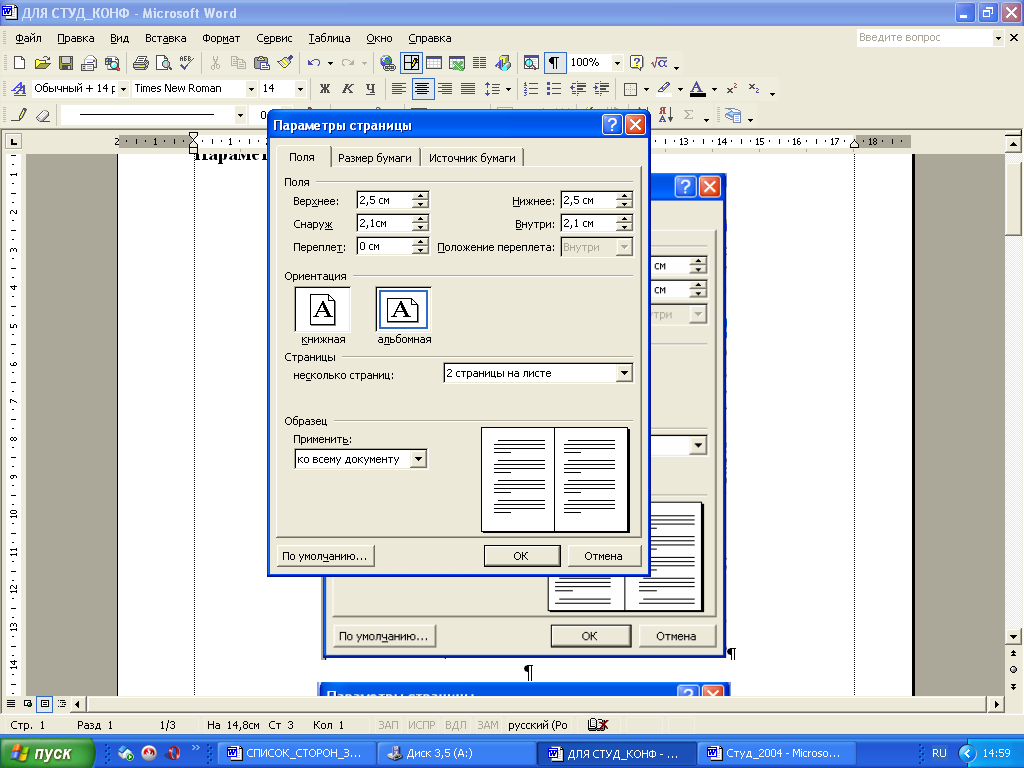 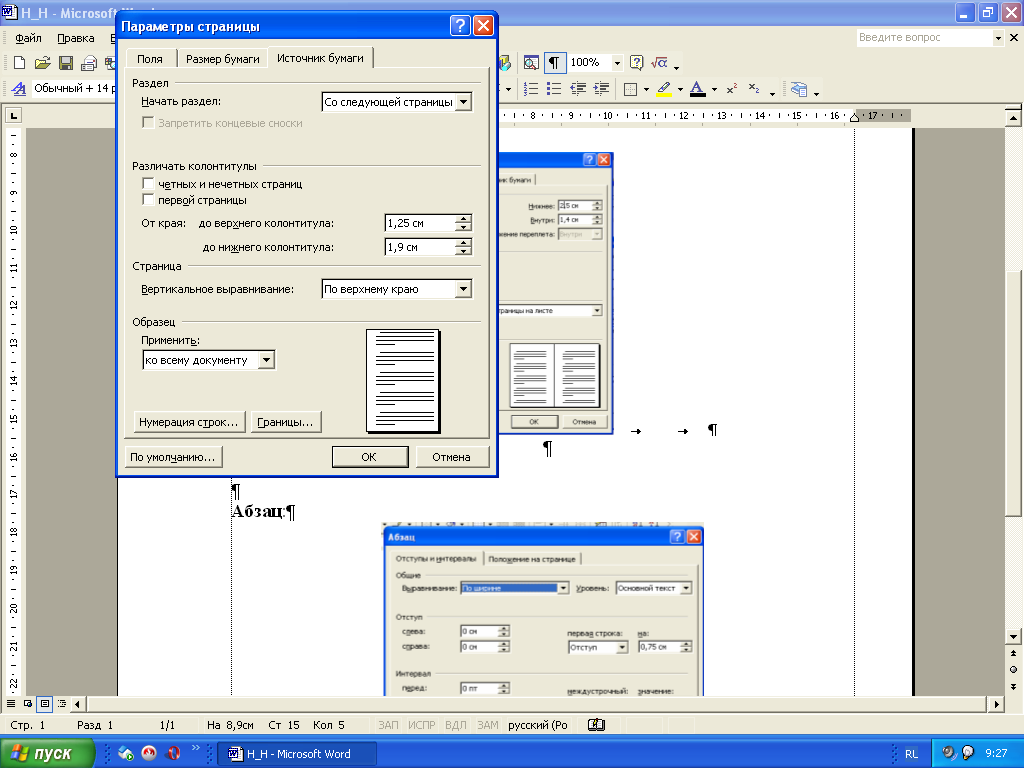 Параметры абзаца: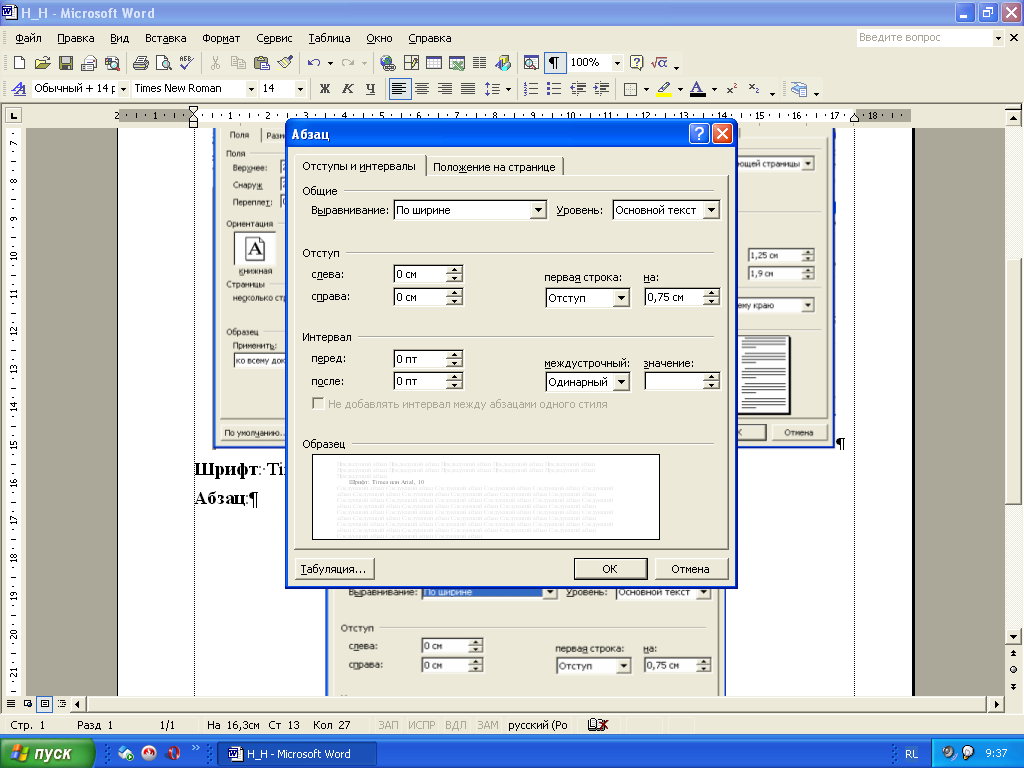 Шрифт: Times New Roman, 10. Междустрочный интервал – одинарный. Не использовать автоформаты и стили, автонумерацию, не форматировать пробелами. Список литературы является обязательным элементом текста только при наличии цитат или ссылок. Ссылки оформляются в виде указания в тексте в квадратных скобках на соответствующий источник списка литературы (сначала указывается номер источника, затем, после запятой, номер страницы, например: [1, 45]). Использование автоматических постраничных ссылок не допускается. В тексте должны различаться дефисы (-) (например, «научно-технический») и тире (–) (например, «Основная задача эконометрики – проверка экономических теорий…»). Статьи будут опубликованы в авторской редакции.Структура статьи: 1) фамилия автора (ов) и инициалы по центру, 2) место работы (учебы) курсивом, по центру; 3) строкой ниже – название статьи прописными буквами, полужирным шрифтом, по центру; 4) далее через одинарный интервал печатается текст статьи; 4) список литературы в конце текста.Приложение 2УДК 372.853Иванов Т.И.(Научный руководитель – к.э.н., доцент Ибрагимова Г.М.)илиАмирханов Т.И, Ибрагимова Г.М.Стерлитамакский филиал БашГУАВТОМАТИЗИРОВАННОЕ РАБОЧЕЕ МЕСТО МЕНЕДЖЕРА
ПО ПРОДАЖЕ АВТОМОБИЛЕЙПроцесс автоматизации и компьютеризации основных бизнес-процессов на предприятиях и организациях в настоящее время идет очень быстро. Его реализация позволяет существенно повысить качество, уменьшить время, усилить контроль и, как следствие, снизить издержки на всех этапах производства и функционирования. А это является одной из основных целей деятельности любого коммерческого и некоммерческого предприятия [3, с. 31].………………………………………………………………………………………………………………………………………………………………………………………………………………………………………………………………Проект реализован в современной и перспективной среде разработки Delphi, связь которого с базой данных Access осуществляется с использованием компонент Ado. Подобный подход позволил использовать данное приложение на большинстве компьютеров без установки дополнительного программного обеспечения [2].Список литературы1. Володина Н. Адаптация персонала: российский опыт построения комплексной системы / Н.В. Володина. – М.: ЭКСМО, 2009. – 240 с.2. Готово ли российское общество к модернизации: аналит. доклад / Институт социологии РАН, Представительство Фонда им. Ф. Эберта в РФ. – М., 2010. – 179 с. [Электронный ресурс]: сайт / Институт социологии РАН. – URL: http://www.isras.ru/index.php?page_ id=1414.3. Ларина, Л.И. Перспективы создания единого регулятора финансового рынка / Л.И. Ларина // Деньги и кредит. – 2012. – № 10. – С. 30-32.